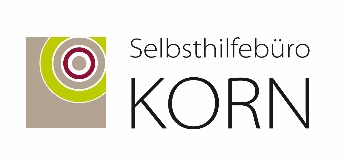 			Selbsthilfebüro KORN e.V.  c/o Universitätsklinikum Ulm  Albert-Einstein-Allee 23  89081 UlmBeitrittserklärungHiermit beantrage/n ich/wir die Mitgliedschaft im Verein Selbsthilfebüro KORN e.V.(Über die Aufnahme entscheidet der Vorstand. Der Austritt ist nur zum Ende eines Kalenderjahres möglich.)_______________________			____________________________________Ort, Datum					UnterschriftSelbsthilfegruppe / EinrichtungName, VornameStraßePLZ, OrtTelefonE-MailJahresbeitrag         Gesundheitsbezogene Gruppe / öffentlich geförderte Gruppe / Einrichtung	55,00 €         Soziale / nicht öffentlich geförderte Gruppe / Einrichtung		30,00 €         Einzelperson		15,00 €Jahresbeitrag         Gesundheitsbezogene Gruppe / öffentlich geförderte Gruppe / Einrichtung	55,00 €         Soziale / nicht öffentlich geförderte Gruppe / Einrichtung		30,00 €         Einzelperson		15,00 €SEPA-LastschriftmandatSelbsthilfebüro KORN e.V. Gläubiger-Identifikationsnummer: DE14ZZZ00001473147Mandatsreferenz: wird separat mitgeteiltIch/wir ermächtige/n das Selbsthilfebüro KORN e.V., den jährlichen Mitgliedsbeitrag per Lastschrift von meinem/ unserem Konto einzuziehen. Zugleich weise/n ich/wir mein/unser Kreditinstitut an, die vom Selbsthilfebüro KORN e.V. auf mein/unser Konto gezogenen Lastschriften einzulösen.Hinweis: ich kann/wir können innerhalb von acht Wochen, beginnend mit dem Belastungsdatum, die Erstattung des belastenden Betrages verlangen. Es gelten dabei die mit meinem/unserem Kreditinstitut vereinbarten Bedingungen.SEPA-LastschriftmandatSelbsthilfebüro KORN e.V. Gläubiger-Identifikationsnummer: DE14ZZZ00001473147Mandatsreferenz: wird separat mitgeteiltIch/wir ermächtige/n das Selbsthilfebüro KORN e.V., den jährlichen Mitgliedsbeitrag per Lastschrift von meinem/ unserem Konto einzuziehen. Zugleich weise/n ich/wir mein/unser Kreditinstitut an, die vom Selbsthilfebüro KORN e.V. auf mein/unser Konto gezogenen Lastschriften einzulösen.Hinweis: ich kann/wir können innerhalb von acht Wochen, beginnend mit dem Belastungsdatum, die Erstattung des belastenden Betrages verlangen. Es gelten dabei die mit meinem/unserem Kreditinstitut vereinbarten Bedingungen.Name, Vorname (Kontoinhaber)StraßePLZ, OrtBIC_  _  _  _  _  _  _  _  _  _  _ IBAN_ _ _ _   _ _ _ _   _ _ _ _   _ _ _ _   _ _ _ _   _ _